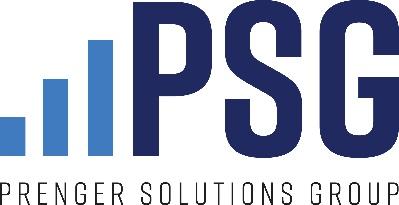 PARA EL FIN DE SEMANA DEL 19-20 DE MARZO DE 2022Tercer Domingo de Cuaresma, Año CLectura del evangelio (Leccionario 30)Lc 13:1-9En aquel tiempo, algunos hombres fueron a ver a Jesús y le contaron que Pilato había mandado matar a unos galileos,mientras estaban ofreciendo sus sacrificios.Jesús les hizo este comentario: “¿Piensan ustedes que aquellos galileos, porque les sucedió esto, eran más pecadores que todos los demás galileos? Ciertamente que no; y si ustedes no se arrepienten, perecerán de manera semejante. Y aquellos dieciocho que murieron aplastados por la torre de Siloé, ¿piensan acaso que eran más culpables que todos los demás habitantes de Jerusalén? Ciertamente que no; y si ustedes no se arrepienten, perecerán de manera semejante”.

Entonces les dijo esta parábola: “Un hombre tenía una higuera plantada en su viñedo;fue a buscar higos y no los encontró. Dijo entonces al viñador: ‘Mira, durante tres años seguidos he venido a buscar higos en esta higuera y no los he encontrado. Córtala. ¿Para qué ocupa la tierra inútilmente?’ El viñador le contestó: ‘Señor, déjala todavía este año; voy a aflojar la tierra alrededor y a echarle abono, para ver si da fruto. Si no, el año que viene la cortaré’”.Intercesión  
Por nuestra comunidad parroquial, para que respondiendo al llamado de una profunda conversión, busquemos oportunidades concretas para producir buenos frutos. Copia del anuncio del boletínEn el Evangelio de hoy, Jesús habla de una verdad incomoda acerca de nuestra naturaleza humana caída. A nosotros nos gusta encontrar faltas y culpas en otros que no seamos nosotros mismos. Pero Jesús corrige esa tendencia, la misma que a menudo es una excusa para ignorar nuestra propia necesidad de conversión y nuestra propia necesidad de producir buenos frutos. Cuaresma es un tiempo dedicado a vencer esta tendencia de “cambio de culpa”. Es un tiempo de autorreflexión, arrepentimiento y crecimiento en nuestra relación con Dios. Nuestras disciplinas y prácticas Cuaresmales nos dan oportunidades concretas para no enfocarnos en los defectos de otros y así concentrarnos en realizar actos concretos de amor y producir buenos frutos.Una disciplina que nos hemos enfocado en esta Cuaresma es la práctica de la limosna. El ser desafiados a dar a otros, no nos permite señalar con el dedo para resaltar sus defectos. Nos obliga a reflexionar acerca de nuestra propia generosidad y confianza en el Señor. En vez de que sea algo aterrador, esto debería ser una oportunidad favorable para estar totalmente convertidos a Cristo. Nosotros tenemos muchas oportunidades concretas, incluyendo el dar a nuestra Campaña Anual Diocesana. Vuelva a leer la parábola de Cristo sobre la higuera y vea que tipo de buen fruto Él le esta pidiendo que produzca. Copia para el anuncio en el púlpito Jesús nos pide que produzcamos buenos frutos. Una oportunidad concreta para hacerlo es apoyar a Nuestra Campaña Anual Diocesana. Considere donar a esta causa importante como parte de su donación Cuaresmal. Contenido/ Publicaciones en las redes socialesFoto: Foto de una granjaTexto: “voy a aflojar la tierra alrededor y a echarle abono, para ver si da fruto.”Texto: ¿De que manera su comunidad parroquial de hoy se esta cultivando para preparar la iglesia del mañana?  Una manera es apoyando a la Campaña Anual Diocesana en este tiempo Cuaresmal. 